会津大学教員派遣公開講座申込書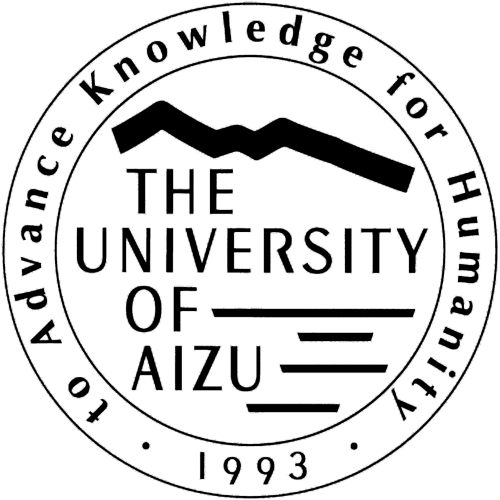 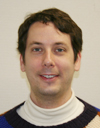 必要事項を記入の上、e-mail、FAX、郵送いずれかでお送りください。※1 日程や時間が特定できない場合は「○月○旬頃」「午前／午後の予定」等ご記入ください。
また、ご希望に添えない場合がありますことをあらかじめご了承ください。※2 人数が未定の場合には、募集予定人数等、参考となる情報をご記入ください。※3 具体的なテーマ、あるいはこんなことについて話してほしいというご希望があればご記入ください。お申込み・お問合せ会津大学事務局企画連携課計画広報係〒965‐8580　（所在地記載不要）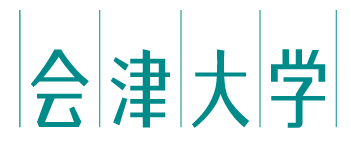 TEL: 0242-37-2510FAX: 0242-37-2546E-mail: cl-planpr@u-aizu.ac.jp貴団体・組織名担当課・係名担当者氏名連絡先TELFAX連絡先E-mail希望開催日程※1希望開催時間※1希望開催会場参加対象者
及び人数※2対象人数希望テーマ※3希望講師名